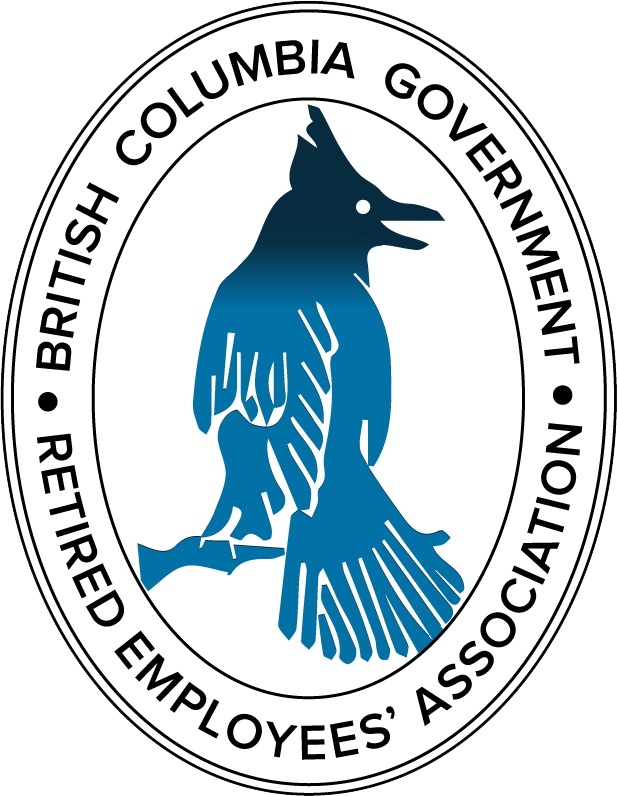 Nanaimo/MidIsland  Branch #600_________________________________________________________________________________AGENDA: Membership MeetingDATE:  Tuesday September 12, 2023 at 12:30 p.m.LOCATION: Unitarian Fellowship of Nanaimo, 595 Townsite Road, NanaimoLunch from 12:30 p.m. to 1:30 p.m. 1. Call to Order 1:30 p.m.: AcknowledgementI would like to acknowledge that we are gathered here today on the traditional territory of the Snuneymuxw First Nation (pronunciation snoo-NAI-muk)Guest Speaker:  No Speaker (Branch Elections)	2. Adoption of the agenda3. Adoption of the Previous Meeting Minutes of May 9, 2023 4. Correspondence:April 11, 2023 Email from COSCO announcing Spring 2023 newsletter read at www.coscobc.org August 25, 2023 e-mail from B.C.G.R.E.A. with information regarding the upcoming October 18, 2023 Annual General MeetingSeptember 6, 2023 e-mail from the Office of the Seniors Advocate, a monthly update5. Committee ReportsTreasurers Report (Gloria Johnson)Special Events Report (Maria Noel)Membership (Lea Campbell)Newsletter (Lea Campbell)Social Activities (no report)Telephone (need a volunteer)Guest Speaker (Roz Kennedy)C.O.S.C.O. (Lawrence Johnson)AGM/Directors Report (Delegates) - MOTION REQUIRED TO ADOPT ALL COMMITTEE REPORTS -6.  Unfinished Business:No unfinished business7.  Elections:Election for Branch ChairpersonElection for Branch 1st Vice ChairpersonElection of four (4) delegates to B.C.G.R.E.A. Annual General Meeting8.  New Business:No new business9.  Good and Welfare:Draw for two $30.00 Grocery Store Gift Cards10.  Next Meeting:Tuesday, September 12, 2023, Unitarian Fellowship of Nanaimo,               595 Townsite Road11.  Adjournment:__ Lawrence Johnson - Chairperson__ Kathy Torhjelm - Secretary__ Mary McDaid - Director__ Maria Noel - Director__ Lea Campbell -1st Vice__ Gloria Johnson - Treasurer__ Warren McCormick - Mbrshp Director__ Roz Kennedy - Director/Programs